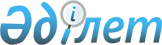 О внесении изменений и дополнения в решение Каргалинского районного маслихата от 6 января 2020 года № 411 "Об утверждении бюджета Кемпирсайского сельского округа на 2020-2022 годы"Решение Каргалинского районного маслихата Актюбинской области от 16 сентября 2020 года № 497. Зарегистрировано Департаментом юстиции Актюбинской области 24 сентября 2020 года № 7476
      В соответствии со статьей статьей 109-1 Бюджетного кодекса Республики Казахстан от 4 декабря 2008 года, статьей 6 Закона Республики Казахстан от 23 января 2001 года "О местном государственном управлении и самоуправлении в Республике Казахстан", Каргалинский районный маслихат РЕШИЛ:
      1. Внести в решение Каргалинского районного маслихата от 6 января 2020 года № 411 "Об утверждении бюджета Кемпирсайского сельского округа на 2020-2022 годы" (зарегистрованное в Реестре государственной регистрации нормативных правовых актов № 6717, опубликованное 22 января 2020 года в эталонном контрольном банке нормативных правовых актов Республики Казахстан в электронном виде) следующие изменения и дополнение:
      в пункте 1:
      в подпункте 1):
      доходы - цифры "20 615" заменить цифрами "25 570",
      в том числе:
      поступления трансфертов - цифры "18 264" заменить цифрами "23 219";
      в подпункте 2):
      затраты - цифры "20 615" заменить цифрами "25 570";
      пункт 3 изложить в следующей редакции:
      "3. Принять к сведению и руководству, что в соответствии со статьей 7 Закона Республики Казахстан от 4 декабря 2019 года "О республиканском бюджете на 2020-2022 годы" установлено:
      с 1 января 2020 года:
      1) минимальный размер заработной платы - 42500 тенге;
      2) месячный расчетный показатель для исчисления пособий и иных социальных выплат, а также применения штрафных санкций, налогов и других платежей в соответствии с законодательством Республики Казахстан – 2651 тенге;
       3) величина прожиточного минимума для исчисления размеров базовых социальных выплат – 31183 тенге.
      Принять к сведению и руководству, что в соответствии с пунктом 8 Указа Президента Республики Казахстан от 8 апреля 2020 года "Об уточненном республиканском бюджете на 2020 год" установлено:
      с 1 апреля 2020 года:
      1) месячный расчетный показатель для исчисления пособий и иных социальных выплат, а также применения штрафных санкций, налогов и других платежей в соответствии с законодательством Республики Казахстан – 2778 тенге;
      2) величина прожиточного минимума для исчисления размеров базовых социальных выплат – 32668 тенге.".
      в пункте 5:
      в абзаце втором:
      цифры "141" заменить цифрами "162".
      дополнить пунктом 5-1 следующего содержания:
      "5-1. Учесть в бюджете сельского округа на 2020 год поступление целевых текущих трансфертов из районного бюджета:
      668 тысяч тенге - на освещение улиц в населенных пунктах;
      3 500 тысяч тенге - на обеспечение санитарии населенных пунктов;
      160 тысяч тенге - на содержание мест захоронений и погребение безродных;
      606 тысяч тенге - на благоустройство и озеленение населенных пунктов.".
      2. Приложение 1 указанного решения изложить в новой редакции согласно приложению к настоящему решению.
      3. Государственному учреждению "Аппарат Каргалинского районного маслихата" в установленном законодательством порядке обеспечить:
      1) государственную регистрацию настоящего решения в Департаменте юстиции Актюбинской области;
      2) размещение настоящего решения на интернет-ресурсе Каргалинского районного маслихата после его официального опубликования.
      4. Настоящее решение вводится в действие с 1 января 2020 года. Бюджет Кемпирсайского сельского округа на 2020 год
					© 2012. РГП на ПХВ «Институт законодательства и правовой информации Республики Казахстан» Министерства юстиции Республики Казахстан
				
      Председатель сессии Каргалинского районного маслихата

      А. Байменшина

      Секретарь Каргалинского районного маслихата

      Н. Заглядова
Приложение к решениюКаргалинский районный маслихатот 16 сентября 2020 года № 497Приложение 1 к решениюКаргалинского районного маслихатаот 6 января 2020 года № 411
Категория
Класс
Подкласс
Специфика
Наименование
Наименование
Сумма, тысяч тенге
I. Доходы
I. Доходы
25570
1
Налоговые поступления
Налоговые поступления
2351
01
Подоходный налог
Подоходный налог
724
2
Индивидуальный подоходный налог
Индивидуальный подоходный налог
724
04
Hалоги на собственность
Hалоги на собственность
1627
1
Hалоги на имущество
Hалоги на имущество
20
3
Земельный налог
Земельный налог
67
4
Hалог на транспортные средства
Hалог на транспортные средства
1540
4
Поступления трансфертов
Поступления трансфертов
23219
02
Трансферты из вышестоящих органов государственного управления
Трансферты из вышестоящих органов государственного управления
23219
3
Трансферты из районного (города областного значения) бюджета
Трансферты из районного (города областного значения) бюджета
23219
Функциональная группа
Функциональная подгруппа
Администратор бюджетных программ
Программа
Подпрограмма
Наименование
Сумма, тысяч тенге
II. Затраты
25570
01
Государственные услуги общего характера
14081
1
Представительные, исполнительные и другие органы, выполняющие общие функции государственного управления
14081
124
Аппарат акима города районного значения, села, поселка, сельского округа
14081
001
Услуги по обеспечению деятельности акима города районного значения, села, поселка, сельского округа
14081
04
Образование
394
 2
Начальное, основное среднее и общее среднее образование
394
 124
Аппарат акима города районного значения, села, поселка, сельского округа
394
 005
Организация бесплатного подвоза учащихся до ближайшей школы и обратно в сельской местности
394
06
Социальная помощь и социальное обеспечение
757
2
Социальная помощь
757
124
Аппарат акима города районного значения, села, поселка, сельского округа
757
003
Оказание социальной помощи нуждающимся гражданам на дому
757
07
Жилищно-коммунальное хозяйство
9259
3
Благоустройство населенных пунктов
9259
124
Аппарат акима города районного значения, села, поселка, сельского округа
9259
008
Освещение улиц в населенных пунктах
3084
009
Обеспечение санитарии населенных пунктов
3500
010
Содержание мест захоронений и погребение безродных
160
011
Благоустройство и озеленение населенных пунктов
2515
12
Транспорт и коммуникации
1079
1
Автомобильный транспорт
1079
124
Аппарат акима города районного значения, села, поселка, сельского округа
1079
013
Обеспечение функционирования автомобильных дорог в городах районного значения, селах, поселках, сельских округах
1079
Функциональная группа
Функциональная подгруппа
Администратор бюджетных программ
Программа
Подпрограмма
Наименование
Сумма, тысяч тенге
III. Чистое бюджетное кредитование
0
Категория
Класс
Подкласс
Специфика
Наименования
Наименования
Сумма, тысяч тенге
5
Погашение бюджетных кредитов
Погашение бюджетных кредитов
0
01
Погашение бюджетных кредитов
Погашение бюджетных кредитов
0
1
Погашение бюджетных кредитов, выданных из государственного бюджета
Погашение бюджетных кредитов, выданных из государственного бюджета
0
Функциональная группа
Функциональная подгруппа
Администратор бюджетных программ
Программа
Подпрограмма
Наименование
Сумма, тысяч тенге
IV. Сальдо по операциям с финансовыми активами
0
Приобретение финансовых активов
0
V. Дефицит (профицит) бюджета
0
VI.Финансирование дефицита (использование профицита) бюджета
0
Категория
Класс
Подкласс
Специфика
Наименование
Наименование
Сумма, тысяч тенге
7
Поступления займов
Поступления займов
0
01
Внутренние государственные займы
Внутренние государственные займы
0
2
Договоры займа
Договоры займа
0
Функциональная группа
Функциональная подгруппа
Администратор бюджетных программ
Программа
Подпрограмма
Наименование
Сумма, тысяч тенге
16
Погашение займов
0
1
Погашение займов
0
Категория
Класс
Подкласс
Специфика
Наименование
Наименование
Сумма тысяч тенге
8
Используемые остатки бюджетных средств
Используемые остатки бюджетных средств
0
01
Остатки бюджетных средств
Остатки бюджетных средств
0
1
Свободные остатки бюджетных средств
Свободные остатки бюджетных средств
0